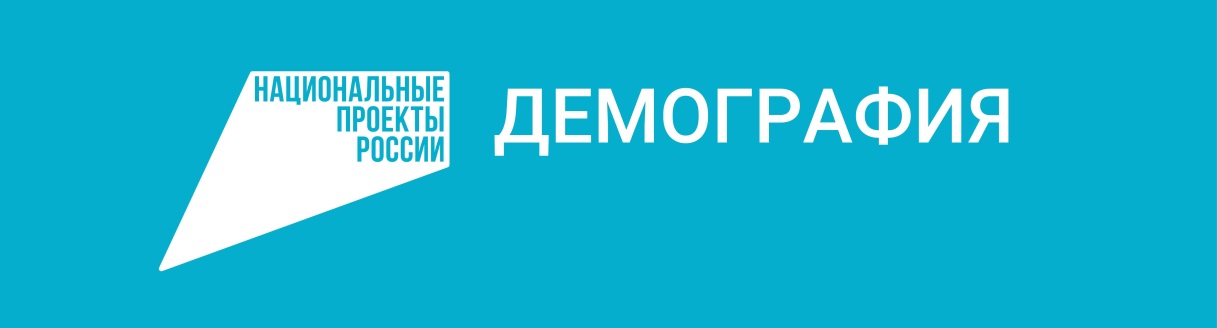 ПЕРЕЧЕНЬ Сведений/Документов для оформленияОбластного материнского (семейного) капиталаКонтактный номер отдела субсидий: 8 (35144) 4- 53 -00 (добавочный номер 4)!ПРИ СЕБЕ ИМЕТЬ КОПИИ И ОРИГИНАЛЫ ВСЕХ ДОКУМЕНТОВ!Законом Челябинской области № 251-ЗО от 15.12.2011г. установлено право на областной материнский (семейный) капитал семьям, среднедушевой доход которых не превышает двукратную величину прожиточного минимума на душу населения в Челябинской области (в 2024 году составляет 31128 рублей), при рождении третьего или последующих детей, начиная с 1 января 2012 года.Размер областного материнского (семейного) капитала  в 2024 году составляет  128 235 рублей.Основной пакет документов, независимо от направления по распоряжению ОМ(С)К:1.Копия свидетельства о рождении на каждого ребенка, а также документ, подтверждающий принадлежность  к гражданству РФ ребенка;2.Ксерокопии паспортов родителей (титульный лист и лист  прописки);3. Документы, подтверждающие доход каждого члена семьи за  12 календарных месяцев, отсчет которых начинается за 1  месяц до даты подачи заявления о назначении выплаты. То есть, при подаче заявления в январе 2024 года, доход семьи учитывается за период с 01.12.2022 г.  по 30.11.2023 г.:- сведения о заработной плате (при отсутствии дохода, копия трудовой книжки титульный лист и сведения об увольнении+ ИНН). При отсутствии трудовой книжки,  объяснительная.- справка о денежном довольствии военнослужащих и сотрудников органов внутренних дел- справка о размере получаемой пенсии (копии страховых свидетельств обязательного пенсионного страхования)- справка о размере получаемой стипендии- справка о размере получаемых пособий- справка о доходах от занятий предпринимательской деятельностью (ИНН, ОГРН)- справка о размере алиментов, получаемых на содержание детей4.  Свидетельство по месту регистрации детей (Ф №8);5.Сведения о реквизитах счета (лицевого счета, наименование организации, БИК, ИНН, КПП) или номер счета заявителя;6. СНИЛС всех членов семьи7. Документы (сведения),  подтверждающие родственные отношения членов семьи заявителя (свидетельства о рождении, смерти, заключении (расторжении) брака, перемене имени)В зависимости от выбранного направления распоряжения средствами (частью средств) ОМСК предоставляются дополнительные документы!Заявитель имеет право обратиться с заявлением после достижения третьим или последующим ребенком возраста 3-х лет, если: Средства ОМК направляются  на получение образования ребенком (детьми), проживание в общежитии;Средства ОМК направляются на оплату медицинских услуг, оказываемых родителю (родителям) и (или) ребенку (детям);  Средства ОМК направляются на приобретение садовых или огородных земельных участков, а также садовых домов по достижения третьим или последующим ребенком возраста 3 лет погашение основного долга и уплату процентов по кредитам или займам на строительство жилого помещения1. Особенности распоряжения средствами на получение образования ребенком (детьми), проживание в общежитии.(По исполнении третьего и последующего ребенка возраста 3 лет).Дополнительно предоставляются:- Договор об образовании, заключенный с заявителем;- Копия лицензии на право осуществления образовательной деятельности, выданной образовательному учреждению;- Копия свидетельства о государственной аккредитации  образовательной организации (если дополнительное образование – аккредитации не нужно);- Документ образовательной организации, подтверждающий оплату платных образовательных услуг, а также оплату проживания в общежитии, либо документы, подтверждающие произведенную заявителем оплату предоставленных услуг ( контрольно – кассовый чек, квитанция или иной бланк строгой отчетности (документ установленного образца) – в случае возмещения средств заявителю;-На оплату проживания в общежитии:- договор найма жилого помещения в общежитии (с указанием суммы и сроков внесения платы);- справка из образовательного учреждения, подтверждающая факт проживания ребенка в общежитии;2. Особенности распоряжения средствами на оплату медицинских услуг, оказываемых родителю (родителям) и (или) ребенку (детям).(По исполнении третьего и последующего ребенка возраста 3 лет).Дополнительно предоставляются:- Договор на оказание платных медицинских услуг, заключенный с заявителем;- Копия лицензии на осуществление медицинской деятельности, выданная мед. организацией;- Справка ( мед. заключение), выданная мед. организацией, подтверждающая необходимость получения мед. помощи родителем и (или) ребенком;- Смета на предоставление платных мед. услуг, предусмотренных договором;- Документы, подтверждающие произведенную заявителем оплату предоставленных мед. Услуг (контрольно-кассовый чек, квитанция или иной бланк строгой отчетности (документ установленного образца) и предоставление платной мед. помощи -  в случае возмещения заявителю.-На оплату проезда к месту получения мед. помощи, прилагаются проездные билеты на имя получателя (получателей)  мед.услуги и (или) сопровождающего лица, заключение врачебной комиссии мед организации о необходимости сопровождающего лица во время проезда получателя мед услуги к месту получения мед услуги и обратно, а также документ, подтверждающие предоставление мед услуг – при направлении средств ОМК на оплату проезда к месту получения мед помощи детьми и родителями ;- Документы, подтверждающие оплату проживания родителя в месте проведения курса реабилитационного лечения, документы подтверждающие предоставление мед. услуг – при направлении средств ОМК на оплату проживания родителя, сопровождающего несовершеннолетних детей на курс реабилитационного лечения.3. Особенности распоряжения средствами на приобретение садовых или огородных земельных участков, а также садовых домов по достижения третьим или последующим ребенком возраста 3 лет.(По исполнении третьего и последующего ребенка возраста 3 лет). Садовый или огородный земельный участок, садовый дом должны находиться на территории Челябинской области.Дополнительно предоставляются:- договор купли-продажи садовых или огородных земельных участков, а также садовых домов, прошедших государственную регистрацию в установленном порядке или имеющий специальную регистрационную надпись на имя заявителя (мамы);В случае направления средств (части средств) областного капитала организации, в том числе кредитной, предоставившей по кредитному договору  (договору займа) денежные средства на указанные цели:   - кредитный договор (договор займа) на приобретение садовых или огородных земельных участков, а так же садовых домов;- договор об ипотеке, прошедший государственную регистрацию в установленном порядке, - в случае, если кредитным договором (договором займа) предусмотрено его заключение;- справку кредитора (заимодавца) о размерах остатка основного долга и остатка задолженности по выплате процентов за пользованием кредитом (займом).       Заявитель имеет право обратиться с заявлением после достижения третьим или последующим ребенком возраста 6 месяцев, если: Средства ОМК направляются на погашение имеющейся ипотеки на приобретение готового или строящегося жилья; Средства ОМК направляются на погашение основного долга и уплату процентов по кредитам или займам на строительство жилого помещенияСредства ОМК направляются на приобретение товаров для детей-инвалидов;Средства ОМК направляются на строительство, реконструкцию объекта индивидуального жилищного строительства, осуществляемые гражданами без привлечения организации, осуществляющей строительство (реконструкцию) объекта индивидуального жилищного строительства;Средства ОМК направляются на  подключение  жилых помещений к газовым сетям, к централизованной системе водоснабжения и (или) водоотведения, устройство бытовых колодцев и скважин для целей водоснабжения на земельном участке, на котором расположен объект индивидуального жилищного строительства.Средства ОМК направляются на ремонт электропроводки, электрического оборудования, необходимого для эксплуатации электропроводки, и (или) системы печного отопления объекта индивидуального жилищного строительства.Средства ОМК направляются на возмещение части затрат по оплате стоимости путевок в организации отдыха детей и их оздоровления (но не более 10 % от стоимости приобретенной путевки).4. Особенности погашение основного долга и уплата процентов по кредитам или займа на приобретение жилого помещения, предоставленным гражданам по кредитному договору или договору займа, в том числе обязательств по которому обеспечены ипотекой, заключенному с организацией, в том числе кредитной организацией.(По исполнении третьего и последующего ребенка возраста 6 месяцев).Дополнительно к основным документам предоставляется:-Копия кредитного договора (договора займа) Если было рефинансирование - копия первичного договора;- Справка кредитора (заимодавца) о размерах остатка основного долга и остатка задолженности по выплате процентов за пользование кредитом (займом) с указанием реквизитов счета для перечисления средств ОМК (форма справки как для Пенсионного фонда);- Копия договора об ипотеке, прошедшего государственную регистрацию в установленном порядке или и копия договора долевого строительства - в случае если кредитным договором (договором займа) предусмотрено его заключение;- Выписка из Единого государственного реестра недвижимости, содержащая информацию о правах на жилое помещение, приобретенное с использованием кредитных (заемных) средств (или иной документ о собственности на заявителя или супруга). Если приобретено строящееся жилье – документ, что дом не сдан; - Основной документ, удостоверяющий личность супруга заявителя и его регистрацию по месту жительства либо по месту пребывания, - в случае если стороной обязательства по приобретению жилья является супруг заявителя;- Свидетельство о браке – в случае, если стороной обязательства по приобретению жилья является супруг заявителя;- Документ, подтверждающий получение денежных средств по договору займа, путем их безналичного перечисления на счет, открытый заявителем или его супругом в кредитной организации  (копия платежного поручения или справка, если был оформлен займ);Возмещение денежных средств, осуществляется Министерством на банковский счет лица, обратившегося с заявлением о распоряжении средствами.5. Особенности приобретения товаров и услуг, предназначенных для социальной адаптации и интеграции в общество детей-инвалидов.Дополнительно предоставляются:- Индивидуальная программа реабилитации  или абилитациии ребенка - инвалида, действительная на день приобретения товаров и услуг, предназначенных для социальной адаптации и интеграции в общество детей-инвалидов;- Документы, подтверждающие расходы на приобретение товаров и услуг, предназначенных для социальной адаптации  и интеграции в общество детей-инвалидов (товарный или кассовый чек, договор купли-продажи с товарным или кассовым чеком либо с приходным ордером и товарной накладной, договор возмездного оказания услуг с товарным или кассовым чеком либо с приходным ордером и товарной накладной, иные документы, подтверждающие оплату товаров и услуг, с указанием стоимости приобретенных товаров;6. Направление средств на строительство, реконструкцию объекта индивидуального жилищного строительства, осуществляемые гражданами без привлечения организации, осуществляющей строительство (реконструкцию) объекта жилищного строительства.Дополнительно предоставляются:Если строительство дома:_ документ о собственности на землю на заявителя и (или) супруга;- Копия разрешения на строительство на заявителя или его супруга, либо копия уведомления о планируемом строительстве (реконструкции) объекта индивидуального жилищного строительства;- Если на участке есть старый дом – документ о собственности на него;- Свидетельство о заключении брака и копия паспорта супруга (если документы оформлены на него;Если реконструкция дома:- Документ о собственности на землю на заявителя и (или) супруга;-  Копия разрешения на реконструкцию на заявителя или его супруга, либо копия уведомления о планируемой реконструкции объекта индивидуального жилищного строительства;- Документ о собственности на дом, который реконструируется;7. Направление средств на подключение (технологическое присоединение) объекта индивидуального жилищного строительства к сети газораспределения,  к централизованной системе водоснабжения и (или) водоотведения, устройство бытовых колодцев и скважин для целей водоснабжения  объекта индивидуального жилищного строительства.Дополнительно предоставляются:При подключении к сети газораспределения:  - договор подряда на производство работ по газификации объекта индивидуального жилищного строительства с приложением расчета стоимости  работ, заключенный с заявителем;- документ, подтверждающий оплату приобретенного газового оборудования и приборов учета (котла двухконтурного (отопление и горячая вода) или котла отопительного и водонагревателя с блоком управления, газовой плиты, газовой варочной поверхности, газового духового шкафа, газового счетчика, клапана электромагнитного с датчиком загазованности) – в случае возмещения заявителю;- акт приемки законченного строительством объекта газораспределительной системы;При подключении к централизованным системам водоснабжения и водоотведения:- договор о подключении  к централизованной системе холодного водоснабжения и (или) водоотведения с организацией, осуществляющей холодное водоснабжение и (или) водоотведение, заключенный с заявителем;- договор подряда на производство работ, связанных с подключением объекта индивидуального жилищного строительства к централизованной системе холодного водоснабжения и (или) водоотведения с приложением расчета стоимости работ, заключенный с заявителем;- документ, подтверждающий оплату приобретенных приборов учета и оборудования, необходимых для обустройства системы водоснабжения и (или) водоотведения) объекта индивидуального жилищного строительства (различных по диаметру труб, шлангов, счетчиков, водонагревателей, запорно-регулирующей арматуры, смесителей, сантехнического оборудования) – при возмещении заявителю;- Документ, подтверждающий оплату выполненных работ с приложением акта выполненных работ – при возмещении заявителю;При  устройстве бытовых колодцев и скважин для целей водоснабжения объекта индивидуального жилищного строительства:- договор подряда на выполнение работ, связанных с устройством бытовых колодцев и скважин для целей водоснабжения на земельном участке, на котором распложен объект индивидуального жилищного строительства с приложением расчета стоимости работ, заключенный с заявителем;- документ, подтверждающий оплату приобретенного оборудования, необходимого для устройства бытовых колодцев и скважин для целей водоснабжения (водяного насоса, гидроаккумулятора, водонагревателя, оголовка скважинного, кессона, системы автоматики, очистных фильтров) – при возмещении заявителю;- Документ, подтверждающий оплату выполненных работ с приложением акта выполненных работ – при возмещении заявителю;8. Особенности распоряжения средствами ОМСК на ремонт электропроводки, электрического оборудования, необходимого для эксплуатации электропроводки, и (или) системы печного отопления объекта индивидуального жилищного строительства.Объект индивидуального жилищного строительства должен находиться на территории Челябинской области. Лицо, обратившееся с заявлением о распоряжении средствами, должно постоянно или преимущественно проживать в указанном объекте индивидуального жилищного строительства.Необходимость проведения ремонта электропроводки, электрического оборудования, необходимого для эксплуатации электропроводки, и (или) системы печного отопления объекта индивидуального жилищного строительства устанавливается Актом органа социальной защиты населения (с участием сотрудников МЧС).При направлении средств (части средств) областного материнского (семейного) капитала на ремонт электропроводки, электрического оборудования, необходимого для эксплуатации электропроводки, и (или) системы печного отопления объекта индивидуального жилищного строительства: Дополнительно предоставляется:- договор подряда на производство работ по ремонту электропроводки, электрического оборудования, необходимого для эксплуатации электропроводки, и (или) системы печного отопления объекта индивидуального жилищного строительства с приложением расчета стоимости работ;- документ, подтверждающий оплату приобретенного оборудования и материалов, необходимых для ремонта электропроводки, электрического оборудования, необходимого для эксплуатации электропроводки, и (или) системы печного отопления объекта индивидуального жилищного строительства.Допускается возмещение расходов, понесенных заявителем, в случае фактической оплаты заявителем выполненных работ по ремонту электропроводки, электрического оборудования, необходимого для эксплуатации электропроводки, и (или) системы печного отопления объекта индивидуального жилищного строительства. В этом случае для возмещения расходов заявителю дополнительно представляется документ, подтверждающий оплату выполненных работ по ремонту электропроводки, электрического оборудования, необходимого для эксплуатации электропроводки, и (или) системы печного отопления объекта индивидуального жилищного строительства с приложением акта выполненных работ.Возмещение расходов, понесенных заявителем, осуществляется Министерством на банковский счет лица, обратившегося с заявлением о распоряжении средствами.9. Особенности распоряжения средствами областного материнского (семейного) капитала на возмещение  части затрат по оплате стоимости путевок в организации отдыха детей и их оздоровления (но не более 10 % от стоимости приобретенной путевки)Средства ОМК могут быть направлены на возмещение части затрат по оплате стоимости путевок в организации отдыха детей и их оздоровления, приобретенных как для родного ребенка, так и для усыновленного, в том числе первого, второго, третьего ребенка и (или) последующих детей, не достигших на дату подачи заявления о распоряжении средствами 18-летнего возраста.Дополнительно предоставляются:- копия договора с юридическим лицом или индивидуальным предпринимателем, осуществляющим реализацию путевок для детей в организации отдыха детей и их оздоровления, стороной которого является заявитель или супруг заявителя, с копиями всех приложений и изменений к нему (далее именуются — договор о реализации путевки) — в случае, если оплата полной стоимости путевки для ребенка произведена непосредственно туристическому агентству;-  копии документов, подтверждающих факт оплаты полной стоимости самостоятельно приобретенной заявителем или супругом заявителя путевки, а именно:1.  при осуществлении наличных денежных расчетов — копия квитанции к приходному кассовому ордеру, либо копия кассового чека , отпечатанного контрольно-кассовой техникой;2.   при осуществлении кассовой операции через кредитную организацию Российской Федерации, платежный терминал, банкомат — копия квитанции, либо копия платежного поручения, либо копия чека, либо копия чек-ордера, либо копия иного документа, выданного кредитной организацией Российской Федерации, платежным терминалом, банкоматом;3.    копия иного документа, приравненного к кассовому чеку, соответствующего требованиям Федерального закона от 22.05.2003 года № 54-ФЗ «О применении контрольно-кассовой техники при осуществлении расчетов в Российской Федерации».-  Копия отрывного (обратного) талона к путевке. Внимание! При наличии у детей входящих в состав многодетной семьи, права на получение данной дополнительной меры социальной поддержки по иным основаниям, указанная мера предоставляется по выбору заявителя по одному из оснований!!!! Копии документов из медицинских и учебных учреждений должны быть заверены  этими учреждениями !!!Не выходя из дома, Вы можете подать заявление на распоряжение средствами ОМСК в электронном виде на портале «ГОСУСЛУГИ»! Пошаговая инструкция на сайте УСЗН: sosnovka.eps74.ru, в разделе «СУБСИДИИ».Для подачи заявления наведите камеру телефона на QR-код: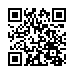 Услугу на ЕПГУ можно найти через функцию поиск (робот Макс) ключевые слова «получение регионального капитала», либо пройдя по ссылке https://www.gosuslugi.ru/626123/1/form